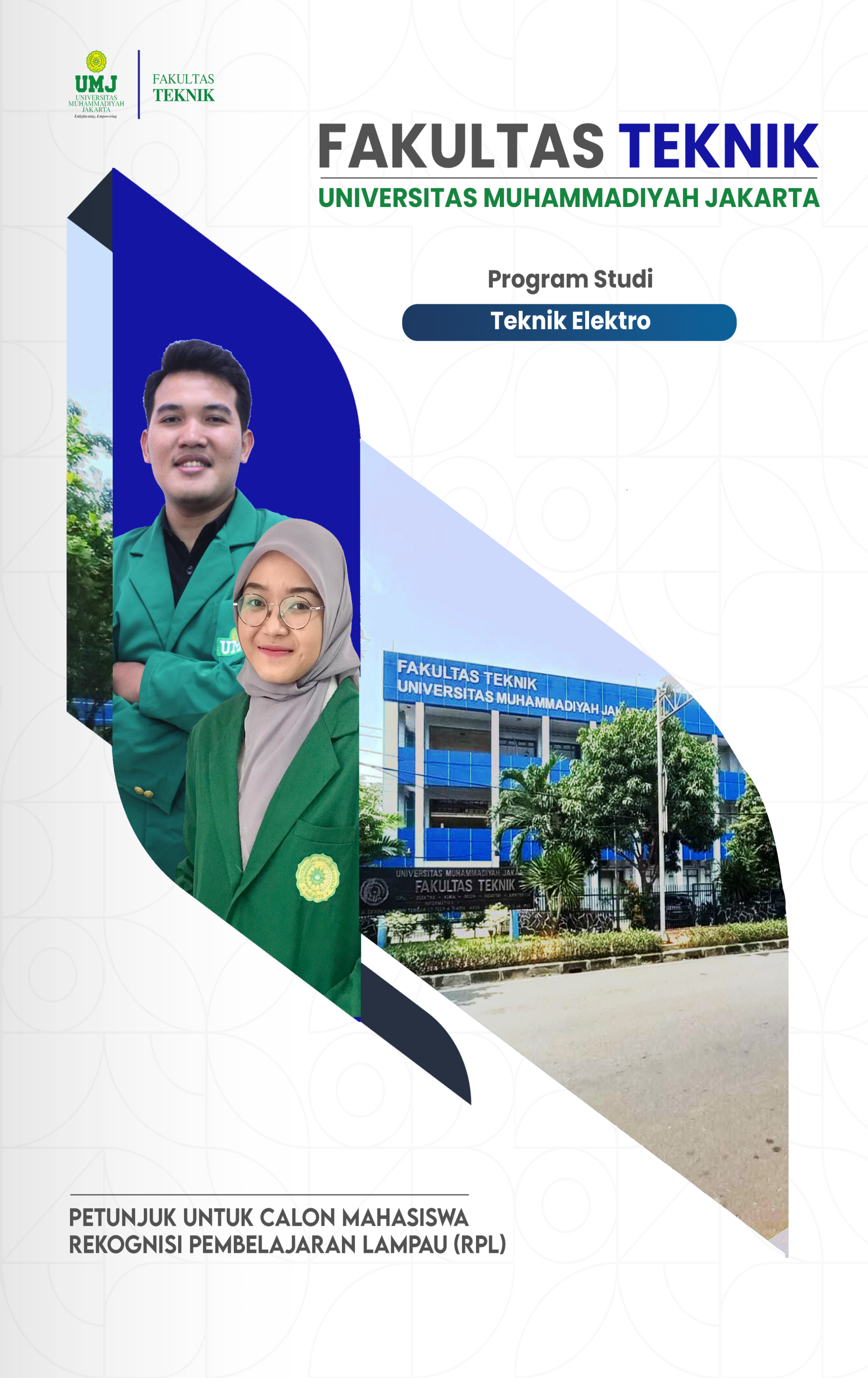 DAFTAR ISIPENDAHULUAN			1TAHAPAN PELAKSANAAN RPL		2PENGAKUAN HASIL ASESMEN		6PERSYARATAN CALON MAHASISWA RPL		8PENDAFTARAN KULIAH DAN BIAYA KULIAH		9LAMPIRAN: Tahapan Proses RPL dan Menyelesaikan Kuliah di Perguruan Tinggi			10PENDAHULUANPada bagian ini agar dijelaskan pengertian tentang Rekognisi Pembelajaran Lampau dan kaitannya dengan kesempatan untuk melanjutkan pendidikan pada Perguruan Tinggi yang dituju bagi masyarakat lulusan SMA atau sederajat atau bagi masyarakat yang pernah kuliah tetapi terputus dan telah memiliki pengalaman, baik pengalaman bekerja secara mandiri, maupun pengalaman bekerja di perusahaan, lembaga pemerintah atau swasta, kemudian akan melanjutkan pendidikannya pada jenjang pendidikan tinggi. Pada bagian ini juga dijelaskan mengenai kesetaraan antara hasil belajar berupa kompetensi atau capaian pembelajaran yang telah diperoleh masyarakat dari berbagai sumber belajar secara nonformal, informal dan/atau pengalaman kerja dengan hasil belajar secara formal yang diperoleh di Perguruan Tinggi.Pada bagian ini juga dijelaskan mengenai nama dan jenjang kualifikasi program studi, Capaian Pembelajaran Lulusan dan Daftar Mata Kuliah yang harus ditempuh untuk menyelesaikan Pendidikan pada program studi tersebut.Pada bagian ini juga memuat instruksi kepada calon untuk memilih Mata Kuliah yang akan diajukan untuk RPL seperti contoh berikut:Saudara dapat memilih Mata Kuliah yang diajukan untuk RPL sesuai dengan kompetensi (Capaian Pembelajaran Mata Kuliah) yang menurut saudara telah diperoleh dari pembelajaran secara nonformal, informal atau pengalaman kerja, atau dari pembelajaran formal yang pernah saudara ikuti ketika mengikuti kuliah di Perguruan Tinggi sebelumnya. Dibawah ini Daftar Mata Kuliah yang dapat saudara pilih (yang bertanda “v” pada kolom RPLPada saat mendaftar dan mengajukan aplikasi, saudara diminta untuk mencantumkan daftar Mata Kuliah yang saudara pilih dan mengisi Formulir Evaluasi Diri untuk masing-masing Mata Kuliah yang diajukan disertai dengan Bukti yang mendukung klaim Capaian Pembelajaran Mata Kuliah tersebut. (Jenis Bukti yang dapat disertakan dapat dipilih dari daftar jenis bukti yang disediakan pada Formulir Evaluasi Diri)Tabel 1: Daftar Mata Kuliah Program Studi TAHAPAN PENDAFTARAN DAN ASESMEN RPLBada bagian ini dijelaskan tahapan pendaftaran untuk mengajukan RPL yang meliputi antara lain:Tahap 1: Menghubungi Tim RPL di Perguruan Tinggi.Tahap 2: Menyiapkan Aplikasi RPLTahap 3: Penilaian/asesmen oleh AsesorTahap 4: Keputusan Hasil Asesmen RPLPENGAKUAN HASIL ASESMENPengakuan hasil asesmen adalah berupa perolehan sks dari beberapa Mata Kuliah sesuai hasil asesmen (untuk rekognisi Capaian Pembelajaran dari pendidikan nonformal, informal atau pengalaman kerja ke pendidikan formal) dan/atau transfer sks (untuk rekognisi Capaian Pembelajaran dari pendidikan formal sebelumnya yang telah diikuti pada jenjang pendidikan Tinggi).Jumlah Mata Kuliah dan jumlah sks yang direkognisi merupakan gabungan dari hasil asesmen Transfer sks dan Perolehan sks. Capaian pembelajaran yang diperoleh dari pendidikan formal Capaian pembelajaran yang diperoleh dari pendidikan noformal, informal  dan/atau pengalaman kerjaAsesmen ekivalensi capaian pembelajaran Asesmen RPL Transfer Satuan Kredit SemesterPerolehan Satuan Kredit SemesterPT menetapkan daftar mata kuliah dan jumlah SKS yang direkognisi sesuai dengan hasil asesmen. Daftar mata kuliah yang direkognisi tidak perlu lagi harus ditempuh melalui perkuliahanGambar 1: Skema rekognisi capaian pembelajaranPERSYARATAN CALON MAHASISWACalon peserta RPL harus memenuhi persyaratan sebagai berikut:Misal untuk Prodi Penyelenggara Program Sarjana:Lulusan SMA/SMK/MA/MAK atau sederajat dan/atau pernah mengikuti kuliah jenjang Diploma atau Sarjana tetapi tidak tamat. Berpengalaman kerja yang relevan dengan CP program studi yang menunjukan penguasaan CP/kompetensi secara parsial atau secara keseluruhan program studi yang dituju.Persyaratan yang ditentukan oleh perguruan tinggi.PENDAFTARAN KULIAH DAN BIAYA KULIAHSetelah selesai mengikuti proses asesmen dan disepakati hasilnya oleh calon mahasiswa, maka tahap selanjutnya adalah mendaftarkan diri untuk mengikuti kuliah sesuai persyaratan yang ditentukan oleh Perguruan Tinggi. Biaya kuliah sesuai dengan daftar biaya yang ditentukan oleh Perguruan Tinggi. DIAGRAM TAHAPAN PROSES RPL DAN KULIAH DI PERGURUAN TINGGI.Calon melakukan pendaftaran dan konsultasi dengan Pengelola RPL pada PT yang ditujuCalon menyiapkan kelengkapan dokumen portofolio yang membuktikan bahwa pemohon telah memiliki pengetahuan/ keterampilan tertentu yang relevan dengan capaian pembelajaran mata kuliah atau kelompok mata kuliah pada program studi perguruan tinggi yang dituju. PT melakukan pemeriksaan kelengkapan dan validitas dokumen dan penilaian CP dengan cara ASESMENPT menetapkan jumlah sks/ Mata Kuliah yang direkognisi sesuai hasil asesmen.Pengecekan Ekivalensi -Transfer Kredit/Transfer SKS(Asal CP: dari Pendidikan di PT sebelumnya)Asesmen dan Rekognisi- Perolehan Kredit(Asal CP: Nonformal/informal/ pengalaman kerja)Mengikuti pendidikan pada prodi PT yang ditujuNO.KODE MATA KULIAHNAMA MATA KULIAHsksRPLTIDAK1400003PEMIKIRAN LOGIS, KRITIS, SISTEMATIS, KREATIF & INOVATIF2√2402002PENGANTAR TEKNIK ELEKTRO2√3402004ALGORITMA & PEMROGRAMAN2√4402005RANGKAIAN LISTRIK ARUS SEARAH3√5402006ALJABAR LINIER3√6402007FISIKA LISTRIK MAGNET & GELOMBANG3√7402008RANGKAIAN LISTRIK ARUS BOLAK-BALIK2√8402009DASAR ELEKTRONIKA3√9402010PENGUKURAN BESARAN LISTRIK2√10402011PRAKTIKUM ALGORITMA & PEMROGRAMAN1√11402012PRAKTIKUM FISIKA1√12402013MATEMATIKA TEKNIK3√13402014SISTEM LINIER2√14402015MEDAN ELEKTROMAGNETIK3√15402016SISTEM TELEKOMUNIKASI3√16402017RANGKAIAN DIGITAL3√17402019PRAKTIKUM PENGUKURAN & RANGKAIAN LISTRIK1√18402020METODE NUMERIK & KOMPUTASI3√19402022SINYAL & SISTEM2√20402023TEKNIK TENAGA LISTRIK3√21402025PRAKTIKUM RANGKAIAN ELEKTRONIKA1√22402026PRAKTIKUM SISTEM TELEKOMUNIKASI1√23402027DASAR SISTEM KENDALI3√24402029ELEKTRONIKA DAYA2√25402030PRAKTIKUM TEKNIK TENAGA LISTRIK1√26402031PERANCANGAN SISTEM ELEKTRONIKA3√27402032SISTEM TELEKOMUNIKASI ANALOG & DIGITAL2√28402033BAHASA PEMROGRAMAN LANJUT2√29402035ROBOTIKA2√30402036MESIN LISTRIK2√31402037ANALISA SISTEM TENAGA3√32402039TEKNIK INSTALASI2√33402040TEKNIK TEGANGAN TINGGI2√34402041PROBABILISTIK & STOKASTIK3√35402042MIKROPROSESSOR & MIKROKONTROLER2√36402043PRAKTIKUM SISTEM KENDALI1√37402044PRAKTIKUM ELEKTRONIKA DAYA1√38402045PERANCANGAN KOMPONEN TERPROGRAM2√39402046TEKNIK KENDALI LANJUT2√40402047TRANSMISI & DISTRIBUSI TENAGA LISTRIK3√41402048TEKNOLOGI PENGGERAK2√42402049ETIKA PROFESI2√43402050MANAJEMEN PROYEK & KESELAMATAN KERJA2√44402051METODOLOGI PENELITIAN2√45402052PERANCANGAN SISTEM DIGITAL3√46402053INSTRUMENTASI BIOMEDIK2√47402054DASAR INTERAKSI MANUSIA-MESIN2√48402055PEMBANGKIT TENAGA LISTRIK2√49402056OPERASI SISTEM TENAGA LISTRIK3√50402057PENGAMAN SISTEM TENAGA LISTRIK2√51402058KERJA PRAKTIK2√52402059TUGAS AKHIR4√53402060KECERDASAN BUATAN DALAM TENAGA LISTRIK2√54402061SISTEM KENDALI CERDAS2√55402062NANOELEKTRONIKA2√56402063DESAIN ELEKTRONIKA DAYA2√57402064TRANSMISI TELEKOMUNIKASI2√58402065MATERIAL KELISTRIKAN2√59402066TELEMETRI2√60402067MANAJEMEN ENERGI2√61402068KELISTRIKAN DENGAN SUMBER ENERGI TERBARUKAN2√62402069PENGOLAH SINYAL DIGITAL3√63402070MEKATRONIKA2√64402071MIKROGRID & SMARTGRID2√65402072MACHINE LEARNING2√66402073TEKNIK PENGOLAHAN CITRA2√67402074ELEKTRONIKA INDUSTRI TERAPAN2√68402075PERENCANAAN SISTEM TENAGA LISTRIK2√69402076PENGATURAN SISTEM PNEUMATIK & HIDROLIK2√70402077SISTEM ELEKTRONIKA CERDAS2√71402078SISTEM OTOMASI INDUSTRI2√72402079MATEMATIKA IA2√73402080MATEMATIKA IB2√74402081FISIKA DASAR IA2√75402082FISIKA DASAR IB2√76402083MATEMATIKA IIA2√77402084MATEMATIKA IIB2√78402085FISIKA DASAR IIA2√79402086FISIKA DASAR IIB2√80402087MATEMATIKA DISKRIT2√81402088KIMIA DASAR2√82402089ELEKTRONIKA I2√83402090ELEKTRONIKA II3√84402091SISTEM INSTRUMENTASI285AIK0001AL ISLAM I2√86AIK0002AL ISLAM II2√87AIK0003AL ISLAM III2√88AIK0004AL ISLAM IV2√89UMJ0001PANCASILA2√90UMJ0002KEWARGANEGARAAN2√91UMJ0003BAHASA INDONESIA2√92UMJ0004BAHASA INGGRIS2√93UMJ0005KEWIRAUSAHAAN2√94UMJ0006KULIAH KERJA NYATA2√